miesto realizácie projektu : Obec Čechynce  názov a stručný opis projektu : Modernizácia a rekonštrukcia verejného osvetlenia v obci ČechyncePredmetom realizovaného projektu je kompletná modernizácia verejného osvetlenia v obci Čechynce. Súčasný technický stav verejného osvetlenia v obci Čechynce je nevyhovujúci, rozsah činnosti potrebných na zabezpečenie trvalej funkčnosti a energetickej efektívnosti je nad rámec bežnej údržby. Svetelnú sústavu vonkajšieho osvetlenia obce tvoria svietidlá, ktoré sú značne morálne aj fyzicky zastarané, osadené na betónových podperných bodoch. Samotné svietidlá sú osadené na oceľových rúrkových výložníkoch, pričom sú väčšinou osadené nad elektrickými káblami, čo značne komplikuje údržbu a starostlivosť o jednotlivé svetelné body. Celá sústavu vrátane rozvádzačov a pomocného materiálu je značne opotrebovaná a množstvo svietidiel je rozličných typov, čo sťažuje prevádzku a údržbu celej sústavy. U svietidiel je hlavným problémom nefunkčný optický systém, u rozvádzačov a upevňovacieho materiálu je hlavným problémom zastarané ovládanie a korózia.  Výsledkom po realizácii projektu bude vytvorenie funkčnej sústavy verejného osvetlenia využívajúcej najlepšie technológie (BAT), najmä v oblasti svietidiel ako aj ovládania intenzity osvetlenia. Využitie týchto technológii umožní podstatné zníženie energetickej náročnosti sústavy VO pri rešpektovaní zvýšených požiadaviek na ochranu životného prostredia, čím okrem ekonomických pozitív vytvorí aj pozitíva environmentálne. Tie sa prejavia najmä poklesom spotreby elektrickej energie, sprevádzanej poklesom emisií produkovaného CO2. Plne funkčný systém verejného osvetlenia umožní zvýšiť bezpečnosť verejných priestranstiev a teda zvýšiť životnú úroveň obyvateľov obce. Predmetom výmeny bude 66 svietidiel verejného osvetlenia.Operačný program - OP Konkurencieschopnosť a Hospodársky rastSpolufinancovaný z ERDFPrioritná os - Prioritná os 2 – EnergetikaOpatrenie - 2.2 Budovanie a modernizácia verejného osvetlenia pre mestá a obce a poskytovanie poradenstva v oblasti energetikyHeslo: „Investícia do Vašej budúcnosti“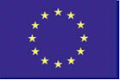 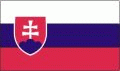 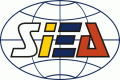  názov a sídlo prijímateľa : Obec Čechynce, Hlavná ulica č. 112/74, 951 07 Čechynce informáciu o dátume začatia a dátume skončenia realizácie projektu :  logo operačného programu a názov riadiaceho orgánu : Riadiaci orgán: Ministerstvo hospodárstva SR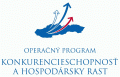  odkaz na internetové stránky riadiaceho orgánu a daného operačného programu, http://www.hospodarstvo.gov.sk/ , http://www.opkahr.sk výška poskytnutého príspevku: 249 850,00 EUR Fotodokumentácia, vizualizácia realizácie aktivít a výsledkov projektu :Názov aktivityZačiatok realizácie aktivity (MM/RRRR)Ukončenie realizácie aktivity (MM/RRRR)Hlavné aktivity (max. 100 znakov pre každú aktivitu)Aktivita 1 Modernizácia arekonštrukcia verejného osvetlenia03/201511/2015Podporné aktivityRiadenie projektu03/201511/2015Publicita a informovanosť03/201511/2015